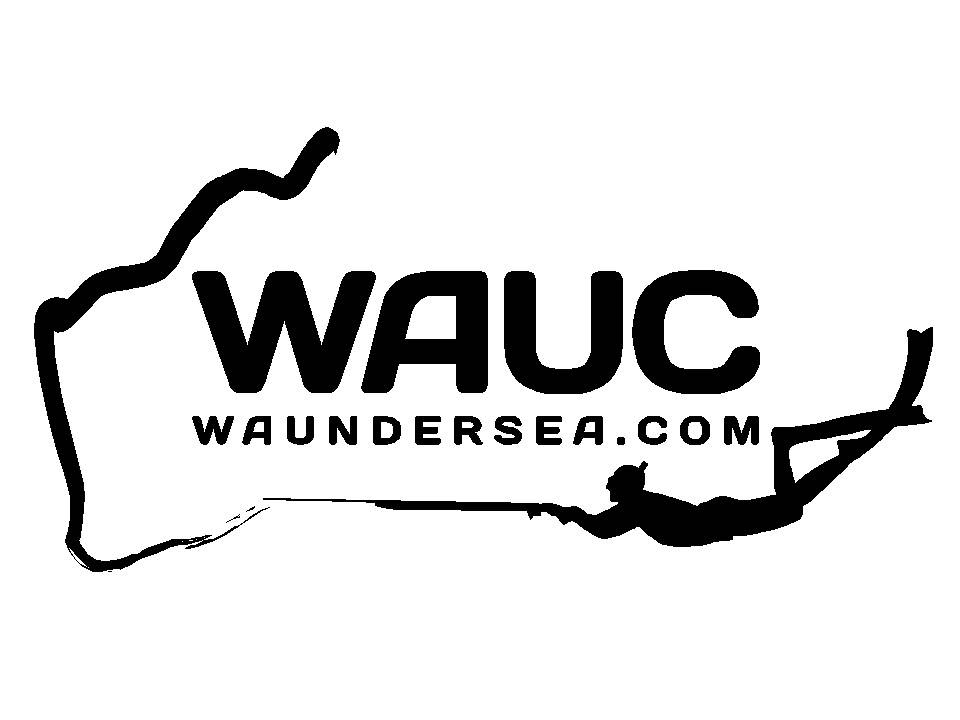 YAZBECK Geraldton Spearfishing Competition 2018The competition will be on Sunday, June 3rd 2018.Pairs must dive from the same boatEntry is free and open to all financial members of the West Australian Undersea Club Inc.Start: Any time after sun up.Finish: 3:00pm at Marina Park, Stella Maris Drive (next to the Marina ramp).Each pair must have signed off by the notified finish timeWeigh-in commences at 3.30pmIt is a freedive only competitionAll divers are strongly encouraged to tow a float with flag. Competitors must be immersed in the water at time of spearing the fish.One fish of each species to be submitted per pair.Burleying is only permitted using fish speared on the day.Prizes awarded for 1st, 2nd and 3rd pairs, most meritorious and mystery weight fish (open only to those who haven’t won a prize).Competition organizer has final say on prize allocation.Should the day be cancelled, the competition will be postponed to the following day/weekendIt is everyone’s responsibility to be aware of marine sanctuary boundaries.  Anyone diving in a sanctuary will be disqualified.All fish to be submitted gutted and gilled and divers should ensure that fish are thoroughly cleaned.  If, however you believe you may have a record fish, certified club scales will be available at the sign off area prior to gutting and gilling.Boat skippers are permitted.Boat Skipper to ensure dive flag is in use while competitors are divingEnsure to log in and log off with Sea Rescue if diving from a boat (9964 3543).	  Any questions, call Michael Treble – 0499 281 430